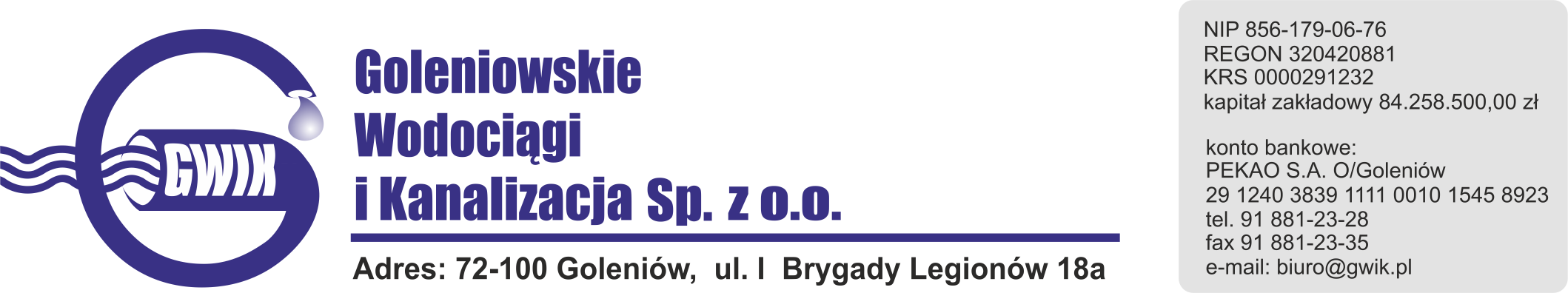 										 Goleniów 30.04.2020OGŁOSZENIE O PRZERWIE W DOSTAWIE WODYGoleniowskie Wodociągi i Kanalizacja Spółka z o.o. w Goleniowie informuje, że w związku z pracami przyłączeniowymi na sieci wodociągowej w ulicy Lipowej w miejscowości Lubczyna w dniu:04.05.2020 (poniedziałek) zostanie wstrzymana dostawa wody do odbiorców w ulicy:Lipowa PlażowaŻeglarskaKlonowaJesionowaKasztanowa nr: 3, 4, 5, 6, 7, 8, 10, 12, 12aKapitańskaJachtowaDąbskaTopolowa od nr 8 do 16Planowane godziny wstrzymania dostawy wody od 900  do 1400  Godziny w/w prac mogą ulec zmianie.Przepraszamy za powyższe niedogodności.